XIX RALLY CLASICO ISLA DE  MALLORCA9, 10 y 11 de marzo de 2023DATOS DE LA PRUEBA:Director de Carrera/ejecutivo: Ramón Cádiz.Responsable de Seguridad: Antonio Grau.N.º de participantes previsto: 115.Público: No se habilita ninguna zona para el público durante el recorrido. Por lo que no habrá masificación.INFORMACION RECORRIDO:   -Ninguno de los tramos cerrados al tráfico son de titularidad municipal.   -Municipios en los que hay algún tramo cerrado sin ser de su titularidad: Esterllencs, Andratx, Calvià, Campanet, Pollensa, Escorca, Fornalutx, Palma, Puigpunyent, Esporles.   -Municipios por lo que pasarán los vehículos sin corte de carretera: Inca, Selva, Soller, Bunyola, Banyalbufar.PLANOS TRAMOS CRONOMETRADOSTRAMO A: Calvià-Coll des Tords: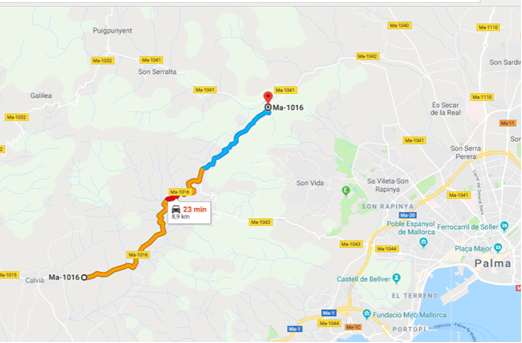 TRAMO B: Estellencs-Andratx: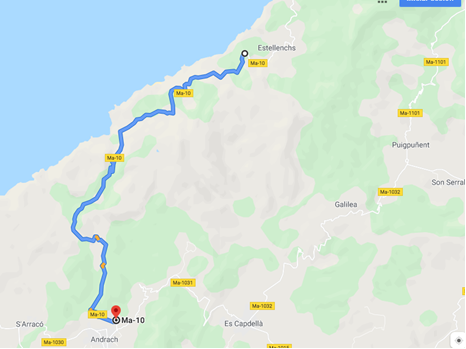 TRAMO C y C1: Coves de Campanet- Pollença: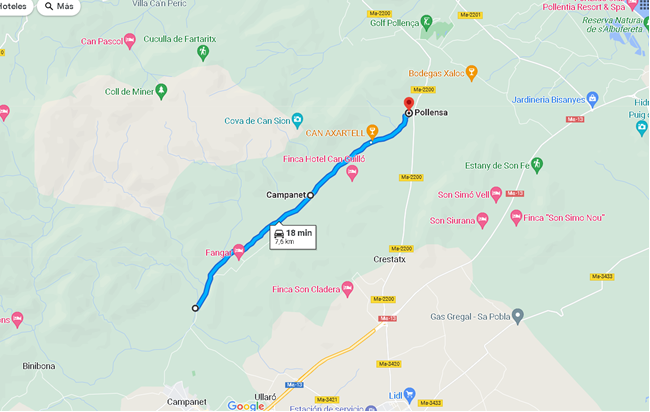 TRAMO D y D1: Pollença-Lluc: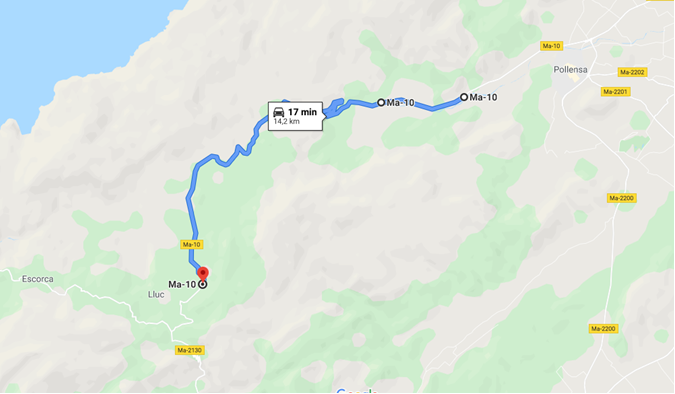 TRAMO E: Sa Calobra-Puig Major: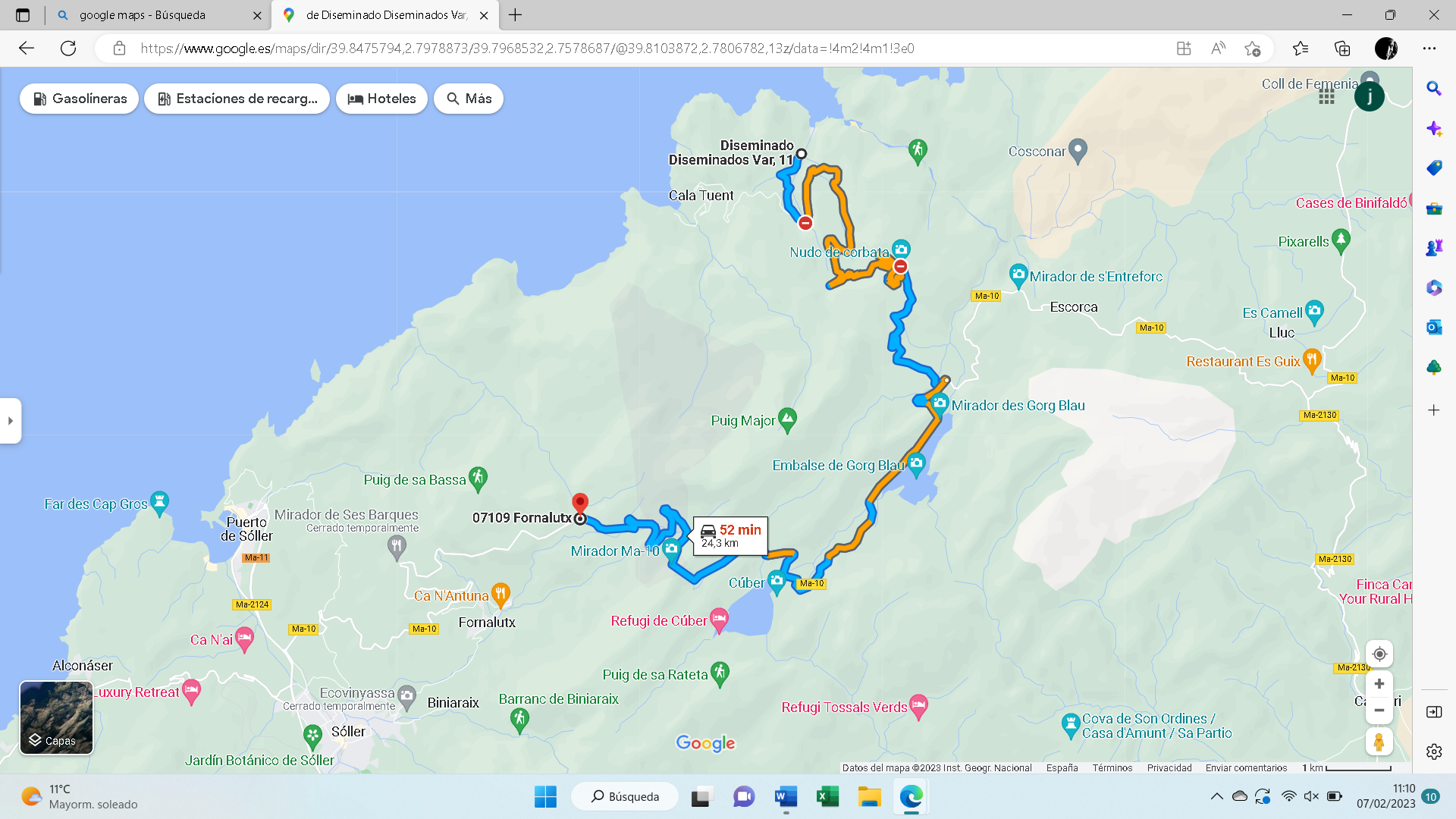 TRAMO F1 y F2: Puigpunyent-Esporles: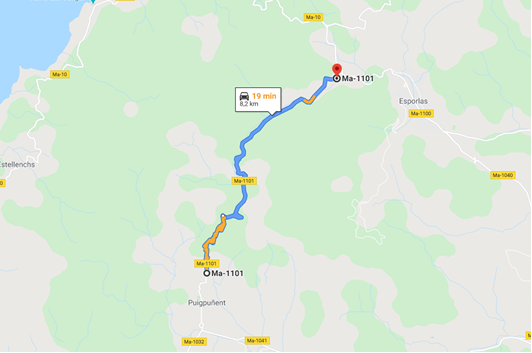 TRAMO G1 y G2: Coll D´Estords-Calvià:TRAMO H: Coll de Sa Creu- Coll D´Estords: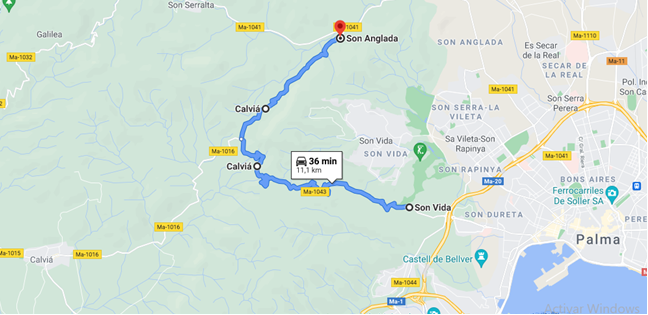 TRAMO I: Esporles-Puigpunyent: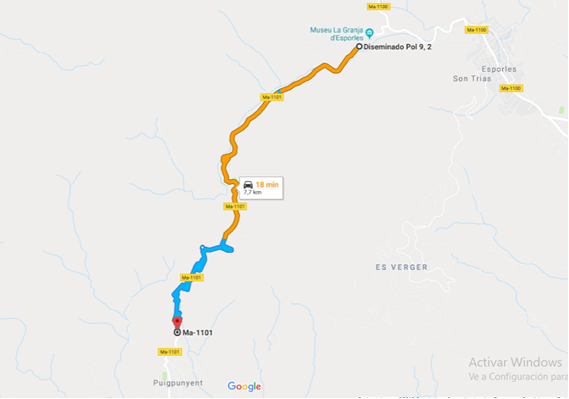 